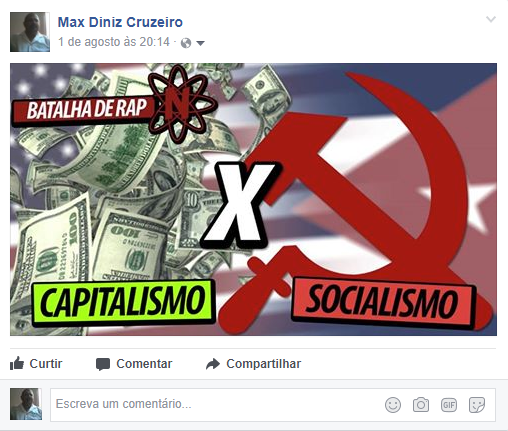 https://www.youtube.com/watch?v=9kJjCdV3JdM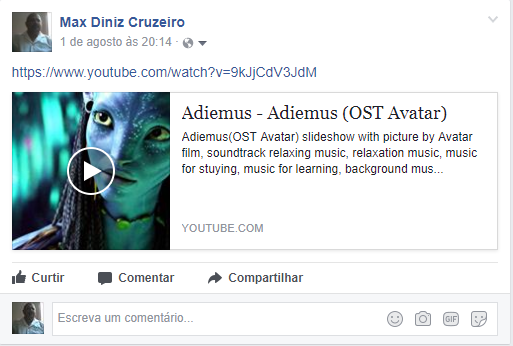 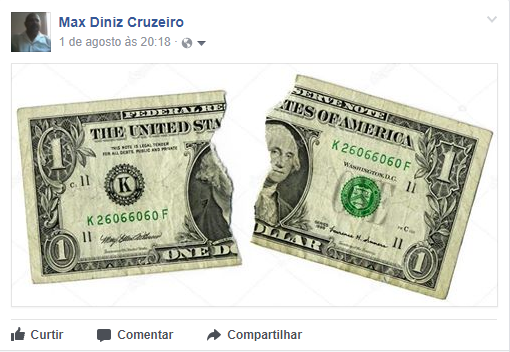 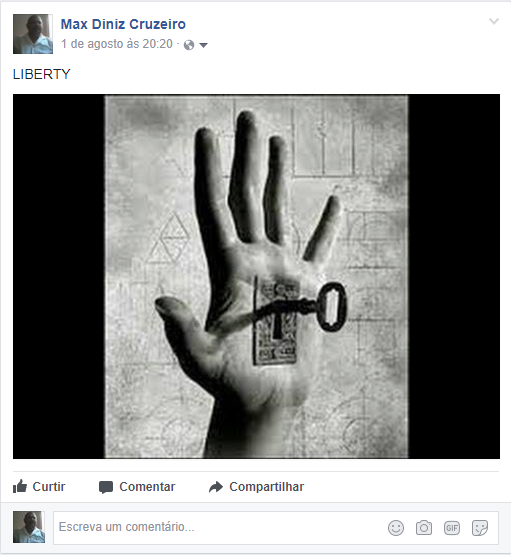 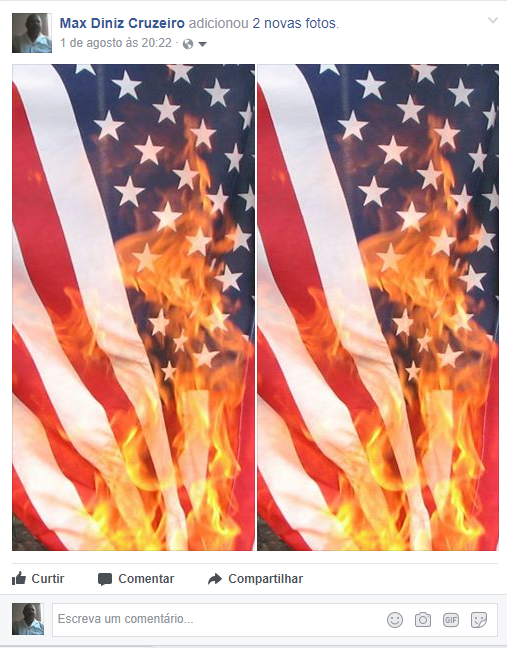 https://www.youtube.com/watch?v=LwQSBqUuxe0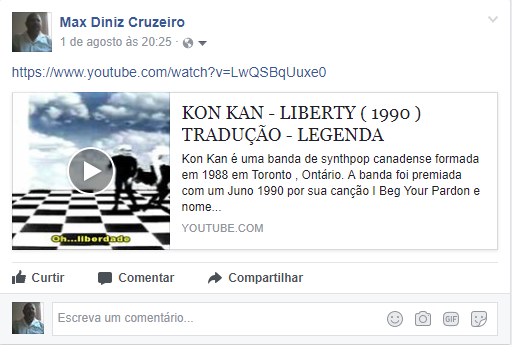 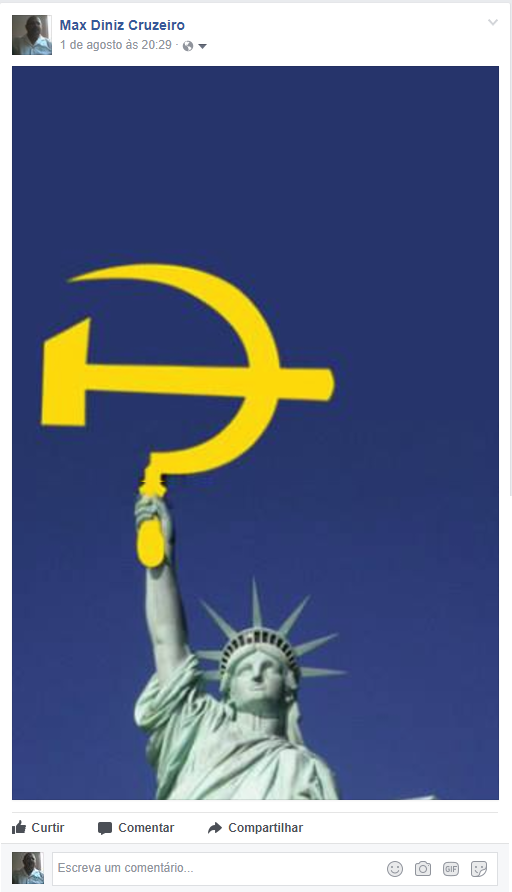 https://www.youtube.com/watch?v=ICUb7y1QCXs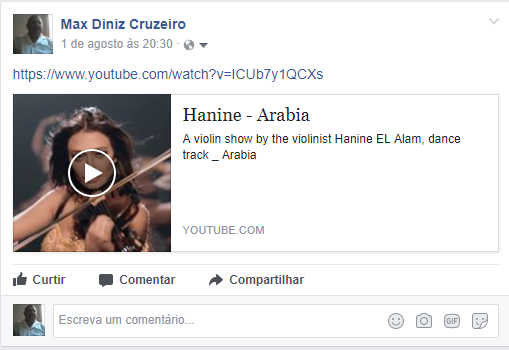 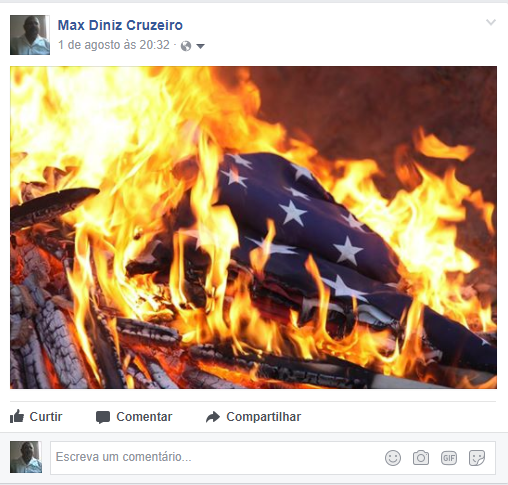 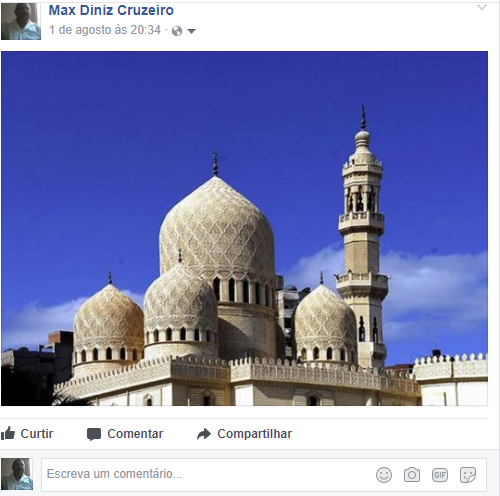 https://www.youtube.com/watch?v=43QTjFCPLtI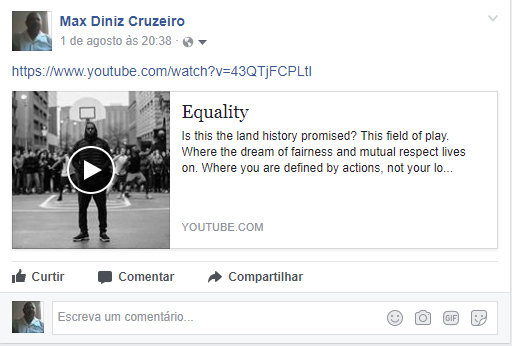 https://www.youtube.com/watch?v=WpmjDcz-OLY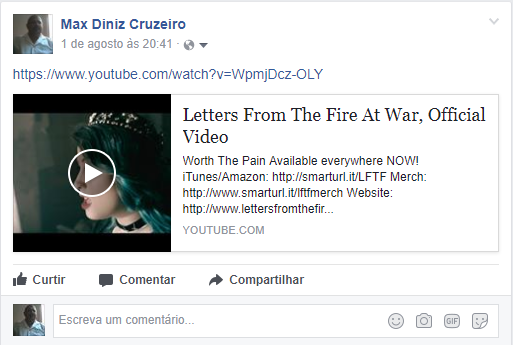 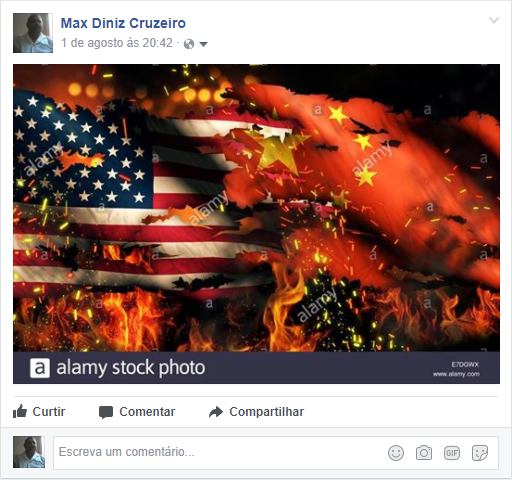 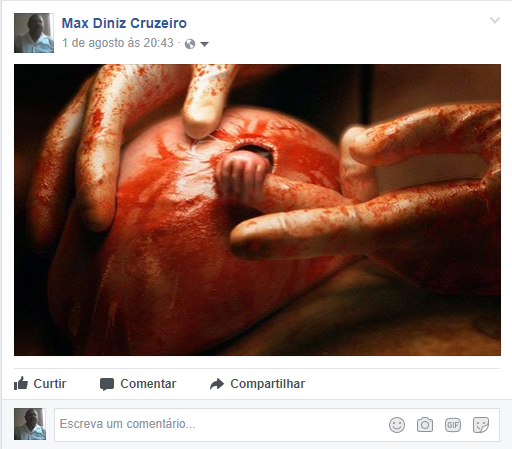 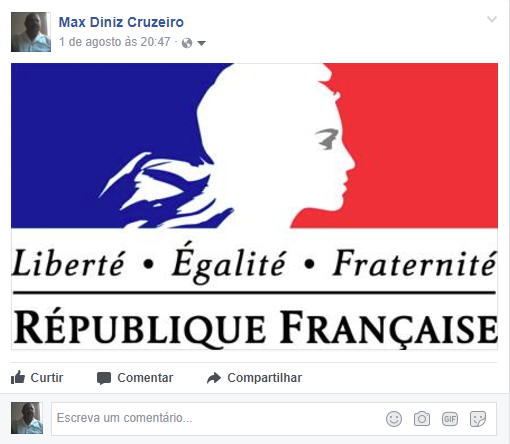 https://www.youtube.com/watch?v=0Vm7hp0VihQ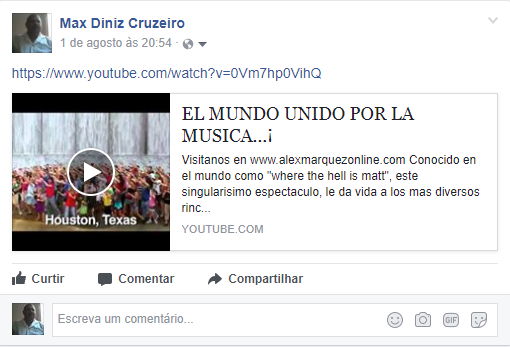 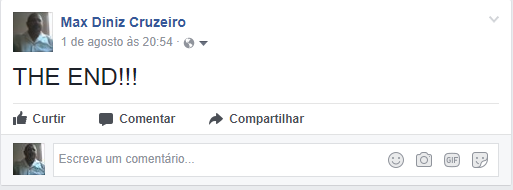 https://www.youtube.com/watch?v=t7xgOFxkotg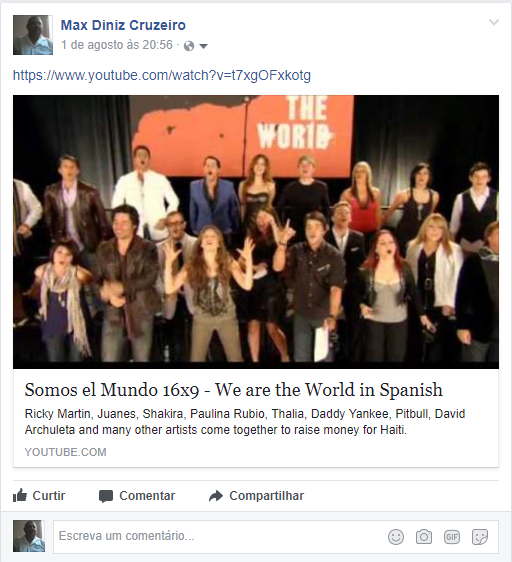 